Гель для душа АЛОЭ ВЕРА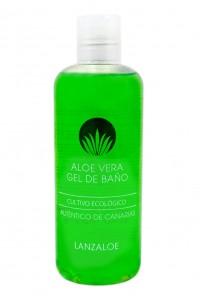 Высокое содержание мякоти Алоэ Вера обеспечивает кожу всеми необходимыми витаминами и питательными веществами, оставляя освежающие и приятные чувства. Его увлажняющий, антиаллергический и очищающий эффект помогает сохранить естественный кислотно-щелочной баланс кожи, оставляя ее гладкой.Объем 250мл.Более подробная информация о данном продуктеИнгредиентыЧистый Сок Алоэ ВераМякоть Алоэ Вера СвойстваСодержит питательные вещества. Увлажняет и освежает кожу.Как использоватьЕжедневное использование.